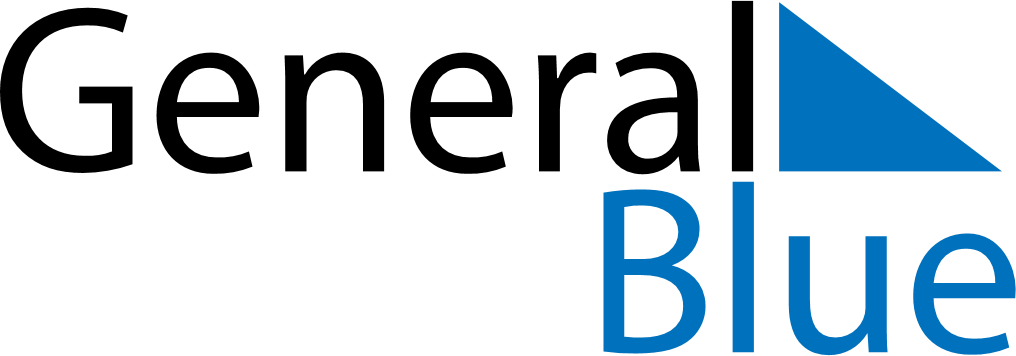 January 2024January 2024January 2024January 2024January 2024January 2024Dunfermline, Scotland, United KingdomDunfermline, Scotland, United KingdomDunfermline, Scotland, United KingdomDunfermline, Scotland, United KingdomDunfermline, Scotland, United KingdomDunfermline, Scotland, United KingdomSunday Monday Tuesday Wednesday Thursday Friday Saturday 1 2 3 4 5 6 Sunrise: 8:45 AM Sunset: 3:48 PM Daylight: 7 hours and 2 minutes. Sunrise: 8:45 AM Sunset: 3:49 PM Daylight: 7 hours and 3 minutes. Sunrise: 8:45 AM Sunset: 3:50 PM Daylight: 7 hours and 5 minutes. Sunrise: 8:44 AM Sunset: 3:51 PM Daylight: 7 hours and 7 minutes. Sunrise: 8:44 AM Sunset: 3:53 PM Daylight: 7 hours and 8 minutes. Sunrise: 8:43 AM Sunset: 3:54 PM Daylight: 7 hours and 10 minutes. 7 8 9 10 11 12 13 Sunrise: 8:43 AM Sunset: 3:56 PM Daylight: 7 hours and 12 minutes. Sunrise: 8:42 AM Sunset: 3:57 PM Daylight: 7 hours and 14 minutes. Sunrise: 8:41 AM Sunset: 3:59 PM Daylight: 7 hours and 17 minutes. Sunrise: 8:41 AM Sunset: 4:00 PM Daylight: 7 hours and 19 minutes. Sunrise: 8:40 AM Sunset: 4:02 PM Daylight: 7 hours and 22 minutes. Sunrise: 8:39 AM Sunset: 4:04 PM Daylight: 7 hours and 24 minutes. Sunrise: 8:38 AM Sunset: 4:05 PM Daylight: 7 hours and 27 minutes. 14 15 16 17 18 19 20 Sunrise: 8:37 AM Sunset: 4:07 PM Daylight: 7 hours and 30 minutes. Sunrise: 8:36 AM Sunset: 4:09 PM Daylight: 7 hours and 32 minutes. Sunrise: 8:35 AM Sunset: 4:11 PM Daylight: 7 hours and 35 minutes. Sunrise: 8:34 AM Sunset: 4:13 PM Daylight: 7 hours and 38 minutes. Sunrise: 8:32 AM Sunset: 4:14 PM Daylight: 7 hours and 42 minutes. Sunrise: 8:31 AM Sunset: 4:16 PM Daylight: 7 hours and 45 minutes. Sunrise: 8:30 AM Sunset: 4:18 PM Daylight: 7 hours and 48 minutes. 21 22 23 24 25 26 27 Sunrise: 8:28 AM Sunset: 4:20 PM Daylight: 7 hours and 51 minutes. Sunrise: 8:27 AM Sunset: 4:22 PM Daylight: 7 hours and 55 minutes. Sunrise: 8:25 AM Sunset: 4:24 PM Daylight: 7 hours and 58 minutes. Sunrise: 8:24 AM Sunset: 4:26 PM Daylight: 8 hours and 2 minutes. Sunrise: 8:22 AM Sunset: 4:29 PM Daylight: 8 hours and 6 minutes. Sunrise: 8:21 AM Sunset: 4:31 PM Daylight: 8 hours and 9 minutes. Sunrise: 8:19 AM Sunset: 4:33 PM Daylight: 8 hours and 13 minutes. 28 29 30 31 Sunrise: 8:17 AM Sunset: 4:35 PM Daylight: 8 hours and 17 minutes. Sunrise: 8:16 AM Sunset: 4:37 PM Daylight: 8 hours and 21 minutes. Sunrise: 8:14 AM Sunset: 4:39 PM Daylight: 8 hours and 25 minutes. Sunrise: 8:12 AM Sunset: 4:41 PM Daylight: 8 hours and 29 minutes. 